Current Forum questions/Topics:Whom do I contact at my school to enter a technology work order for me?Solutions: WOW…it has been a busy start to the new school year! With the new email system and Chromebook issues and other technology mishaps, it has been like a beehive here in the Tech Department. Just an FYI~ I have had multiple calls from the schools from people who do not know how to get a work order entered into the system. If you are having technology issues and need to enter a work order for your Technician, please see your Technology Coordinator or ITRT to have a work order put in the system for you. In some schools, your technology coordinator may be your Media Specialist.  Have a great school year!!!!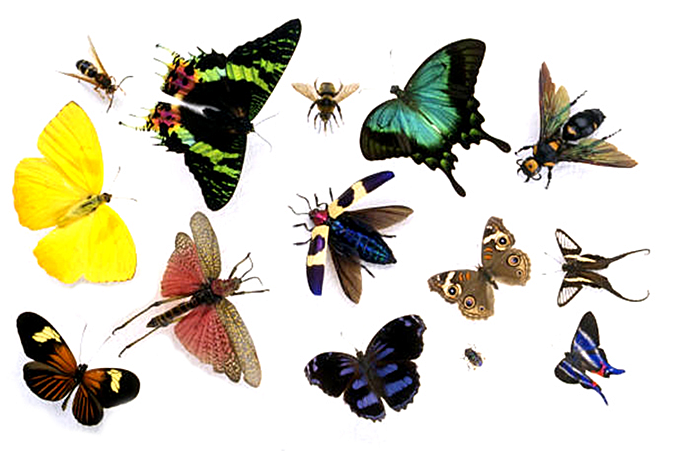 Additional Comments:	